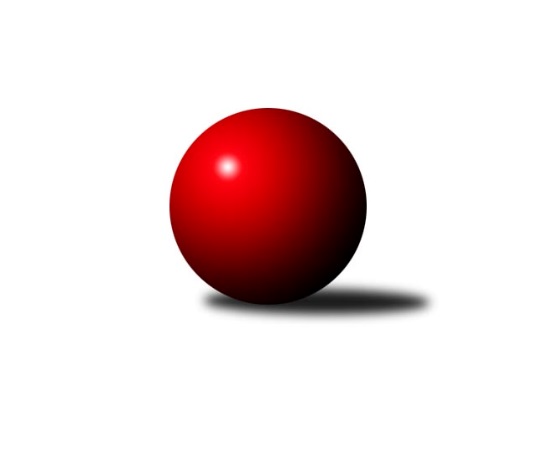 Č.18Ročník 2021/2022	19.3.2022Nejlepšího výkonu v tomto kole: 3255 dosáhlo družstvo: KK Kosmonosy A2. KLZ A 2021/2022Výsledky 18. kolaSouhrnný přehled výsledků:SKK Jičín	- SK Žižkov Praha	6:2	3157:3097	12.0:12.0	19.3.KK Kosmonosy A	- TJ Lokomotiva Ústí n. L. 	7:1	3255:3103	17.0:7.0	19.3.KK Jiří Poděbrady	- TJ Bižuterie Jablonec nad Nisou	1:7	3093:3242	8.0:16.0	19.3.Tabulka družstev:	1.	SKK Jičín	17	13	2	2	95.5 : 40.5 	246.0 : 162.0 	 3182	28	2.	TJ Bižuterie Jablonec nad Nisou	17	11	1	5	78.0 : 58.0 	207.0 : 201.0 	 3140	23	3.	SK Žižkov Praha	18	11	1	6	82.5 : 61.5 	225.5 : 206.5 	 3172	23	4.	KK Kosmonosy A	18	7	2	9	79.0 : 65.0 	235.0 : 197.0 	 3153	16	5.	TJ Lokomotiva Ústí n. L.	17	3	2	12	43.0 : 93.0 	177.0 : 231.0 	 3048	8	6.	KK Jiří Poděbrady	17	2	2	13	38.0 : 98.0 	157.5 : 250.5 	 3067	6Podrobné výsledky kola:	 SKK Jičín	3157	6:2	3097	SK Žižkov Praha	Dana Viková	130 	 120 	 129 	146	525 	 2:2 	 541 	 125	136 	 138	142	Kateřina Katzová	Jana Bínová	134 	 120 	 135 	113	502 	 3:1 	 465 	 123	114 	 100	128	Hedvika Mizerová *1	Helena Šamalová	117 	 137 	 134 	143	531 	 2:2 	 527 	 123	129 	 145	130	Lucie Řehánková	Lenka Vávrová	134 	 137 	 160 	130	561 	 2:2 	 496 	 135	120 	 103	138	Anna Sailerová	Alena Šedivá	137 	 122 	 122 	131	512 	 1:3 	 548 	 130	125 	 146	147	Blanka Mašková	Lucie Vrbatová	130 	 128 	 125 	143	526 	 2:2 	 520 	 141	118 	 134	127	Lenka Boštickározhodčí: Tomáš Pavlatastřídání: *1 od 71. hodu Irini SedláčkováNejlepší výkon utkání: 561 - Lenka Vávrová	 KK Kosmonosy A	3255	7:1	3103	TJ Lokomotiva Ústí n. L. 	Hana Mlejnková	138 	 133 	 152 	118	541 	 3:1 	 523 	 123	122 	 130	148	Barbora Vašáková	Nikola Sobíšková	128 	 125 	 137 	135	525 	 1:3 	 535 	 132	132 	 140	131	Lucie Stránská	Karolína Kovaříková	136 	 146 	 149 	127	558 	 2:2 	 531 	 141	127 	 130	133	Jana Balzerová	Tereza Nováková	147 	 133 	 123 	136	539 	 4:0 	 500 	 130	132 	 118	120	Šárka Vohnoutová	Pavlína Říhová	141 	 119 	 132 	133	525 	 4:0 	 458 	 124	118 	 111	105	Eliška Holakovská	Lucie Holubová	137 	 145 	 139 	146	567 	 3:1 	 556 	 133	149 	 134	140	Zuzana Tiličkovározhodčí: Petr NovákNejlepší výkon utkání: 567 - Lucie Holubová	 KK Jiří Poděbrady	3093	1:7	3242	TJ Bižuterie Jablonec nad Nisou	Zuzana Holcmanová	129 	 132 	 142 	129	532 	 3:1 	 501 	 150	109 	 122	120	Iveta Seifertová st.	Michaela Moravcová	128 	 146 	 124 	143	541 	 2:2 	 547 	 144	132 	 134	137	Lenka Stejskalová	Magdaléna Moravcová	126 	 127 	 135 	124	512 	 1:3 	 519 	 132	121 	 136	130	Jitka Vacková	Dita Kotorová	120 	 117 	 126 	109	472 	 0:4 	 579 	 154	134 	 158	133	Adéla Víšová	Zdeňka Dejdová	136 	 136 	 136 	125	533 	 1:3 	 523 	 110	147 	 140	126	Jana Florianová	Jana Takáčová	146 	 120 	 121 	116	503 	 1:3 	 573 	 123	149 	 142	159	Lucie Slavíkovározhodčí: Jiří MiláčekNejlepší výkon utkání: 579 - Adéla VíšováPořadí jednotlivců:	jméno hráče	družstvo	celkem	plné	dorážka	chyby	poměr kuž.	Maximum	1.	Lucie Slavíková 	TJ Bižuterie Jablonec nad Nisou	554.59	364.9	189.7	4.2	5/6	(573)	2.	Lenka Vávrová 	SKK Jičín	546.70	365.7	181.0	2.8	5/6	(600)	3.	Blanka Mašková 	SK Žižkov Praha	546.67	366.2	180.5	6.6	6/6	(575)	4.	Lucie Vrbatová 	SKK Jičín	546.19	359.1	187.0	3.3	6/6	(577)	5.	Karolína Kovaříková 	KK Kosmonosy A	544.02	364.9	179.1	5.6	6/6	(587)	6.	Jana Florianová 	TJ Bižuterie Jablonec nad Nisou	543.88	358.2	185.7	4.0	6/6	(572)	7.	Lenka Boštická 	SK Žižkov Praha	541.53	367.3	174.3	5.7	6/6	(595)	8.	Petra Abelová 	SKK Jičín	539.05	370.7	168.4	6.3	4/6	(571)	9.	Anna Sailerová 	SK Žižkov Praha	535.25	363.9	171.4	3.6	4/6	(595)	10.	Alena Šedivá 	SKK Jičín	534.18	364.6	169.5	6.0	6/6	(596)	11.	Tereza Bendová 	KK Kosmonosy A	534.08	360.0	174.1	7.2	6/6	(584)	12.	Adéla Víšová 	TJ Bižuterie Jablonec nad Nisou	533.99	360.3	173.7	4.4	6/6	(579)	13.	Helena Šamalová 	SKK Jičín	533.03	360.4	172.7	5.5	5/6	(572)	14.	Kateřina Katzová 	SK Žižkov Praha	530.80	362.6	168.2	6.5	6/6	(589)	15.	Denisa Kroupová 	SKK Jičín	530.25	359.8	170.5	6.8	4/6	(540)	16.	Tereza Nováková 	KK Kosmonosy A	530.10	355.7	174.4	6.2	5/6	(565)	17.	Lucie Dlouhá 	KK Kosmonosy A	529.03	358.6	170.4	6.3	6/6	(567)	18.	Iveta Seifertová  st.	TJ Bižuterie Jablonec nad Nisou	527.81	357.9	169.9	7.9	6/6	(558)	19.	Blanka Mizerová 	SK Žižkov Praha	525.17	361.4	163.8	4.6	6/6	(588)	20.	Lucie Stránská 	TJ Lokomotiva Ústí n. L. 	524.46	357.0	167.5	6.7	6/6	(583)	21.	Monika Hercíková 	SKK Jičín	523.07	359.5	163.6	7.1	6/6	(577)	22.	Zdeňka Dejdová 	KK Jiří Poděbrady	522.69	360.3	162.4	6.2	6/6	(583)	23.	Zuzana Holcmanová 	KK Jiří Poděbrady	522.13	355.9	166.3	7.9	6/6	(558)	24.	Jana Burocková 	KK Kosmonosy A	521.56	357.7	163.9	8.4	5/6	(568)	25.	Nikola Sobíšková 	KK Kosmonosy A	521.47	355.3	166.2	6.0	5/6	(607)	26.	Barbora Vašáková 	TJ Lokomotiva Ústí n. L. 	521.23	351.6	169.6	7.1	6/6	(579)	27.	Dana Viková 	SKK Jičín	521.05	358.5	162.6	7.5	5/6	(557)	28.	Michaela Moravcová 	KK Jiří Poděbrady	520.15	361.3	158.8	8.9	6/6	(554)	29.	Lucie Řehánková 	SK Žižkov Praha	519.78	355.2	164.6	5.5	5/6	(583)	30.	Hedvika Mizerová 	SK Žižkov Praha	519.53	354.3	165.3	6.9	5/6	(571)	31.	Alice Tauerová 	SKK Jičín	517.25	354.0	163.3	8.0	6/6	(550)	32.	Tereza Votočková 	KK Kosmonosy A	514.52	357.0	157.5	8.3	5/6	(549)	33.	Lenka Stejskalová 	TJ Bižuterie Jablonec nad Nisou	514.42	358.9	155.5	8.3	6/6	(554)	34.	Šárka Vohnoutová 	TJ Lokomotiva Ústí n. L. 	513.22	352.8	160.5	7.0	6/6	(580)	35.	Hana Mlejnková 	KK Kosmonosy A	512.90	349.7	163.2	6.7	4/6	(547)	36.	Jitka Vacková 	TJ Bižuterie Jablonec nad Nisou	512.75	351.1	161.7	7.3	5/6	(575)	37.	Jana Balzerová 	TJ Lokomotiva Ústí n. L. 	510.58	354.9	155.7	10.6	6/6	(558)	38.	Jana Takáčová 	KK Jiří Poděbrady	509.40	350.6	158.8	7.4	6/6	(563)	39.	Lada Tichá 	KK Jiří Poděbrady	506.63	358.1	148.6	9.4	4/6	(554)	40.	Olga Petráčková 	TJ Bižuterie Jablonec nad Nisou	505.25	345.5	159.8	9.1	4/6	(521)	41.	Magdaléna Moravcová 	KK Jiří Poděbrady	504.20	351.4	152.8	10.6	5/6	(535)	42.	Dita Kotorová 	KK Jiří Poděbrady	500.50	345.1	155.4	11.7	4/6	(533)	43.	Eliška Holakovská 	TJ Lokomotiva Ústí n. L. 	465.78	326.2	139.5	15.5	5/6	(511)		Hana Křemenová 	SK Žižkov Praha	576.00	381.0	195.0	2.0	1/6	(576)		Lucie Holubová 	KK Kosmonosy A	540.44	372.0	168.4	3.3	3/6	(583)		Zuzana Tiličková 	TJ Lokomotiva Ústí n. L. 	540.11	370.2	169.9	10.2	3/6	(581)		Michaela Šuterová 	TJ Lokomotiva Ústí n. L. 	532.67	357.2	175.5	4.4	3/6	(552)		Marie Kolářová 	SKK Jičín	530.00	347.0	183.0	4.0	1/6	(530)		Lenka Honzíková 	KK Jiří Poděbrady	522.40	362.0	160.4	6.2	3/6	(546)		Pavlína Říhová 	KK Kosmonosy A	513.00	369.0	144.0	8.5	2/6	(525)		Jitka Havlíková 	TJ Bižuterie Jablonec nad Nisou	509.00	349.9	159.1	10.7	3/6	(544)		Kateřina Holubová 	TJ Lokomotiva Ústí n. L. 	503.78	357.3	146.4	9.2	3/6	(562)		Jana Bínová 	SKK Jičín	502.00	346.0	156.0	7.0	1/6	(502)		Irini Sedláčková 	SK Žižkov Praha	502.00	347.0	155.0	10.0	1/6	(502)		Marcela Bořutová 	TJ Lokomotiva Ústí n. L. 	500.50	358.0	142.5	12.5	2/6	(530)		Zdeňka Kvapilová 	TJ Bižuterie Jablonec nad Nisou	490.50	346.5	144.0	13.5	2/6	(492)		Iveta Seifertová  ml.	TJ Bižuterie Jablonec nad Nisou	486.33	334.8	151.5	10.5	3/6	(506)		Kristýna Vorlická 	TJ Lokomotiva Ústí n. L. 	473.00	348.0	125.0	18.0	1/6	(473)		Jitka Sottnerová 	TJ Lokomotiva Ústí n. L. 	472.00	322.0	150.0	11.0	2/6	(474)		Jana Gembecová 	TJ Bižuterie Jablonec nad Nisou	456.50	327.5	129.0	13.0	2/6	(470)		Vlasta Kohoutová 	KK Jiří Poděbrady	439.00	315.0	124.0	14.0	1/6	(439)		Iva Kunová 	TJ Bižuterie Jablonec nad Nisou	397.00	300.0	97.0	26.0	1/6	(397)Sportovně technické informace:Starty náhradníků:registrační číslo	jméno a příjmení 	datum startu 	družstvo	číslo startu11316	Zuzana Tiličková	19.03.2022	TJ Lokomotiva Ústí n. L. 	2x1048	Anna Sailerová	19.03.2022	SK Žižkov Praha	4x1049	Irini Sedláčková	19.03.2022	SK Žižkov Praha	2x
Hráči dopsaní na soupisku:registrační číslo	jméno a příjmení 	datum startu 	družstvo	24483	Jana Bínová	19.03.2022	SKK Jičín	Program dalšího kola:19. kolo26.3.2022	so	10:00	TJ Bižuterie Jablonec nad Nisou - SKK Jičín	26.3.2022	so	10:00	SK Žižkov Praha - KK Kosmonosy A	Nejlepší šestka kola - absolutněNejlepší šestka kola - absolutněNejlepší šestka kola - absolutněNejlepší šestka kola - absolutněNejlepší šestka kola - dle průměru kuželenNejlepší šestka kola - dle průměru kuželenNejlepší šestka kola - dle průměru kuželenNejlepší šestka kola - dle průměru kuželenNejlepší šestka kola - dle průměru kuželenPočetJménoNázev týmuVýkonPočetJménoNázev týmuPrůměr (%)Výkon2xAdéla VíšováJablonec5794xAdéla VíšováJablonec110.535794xLucie SlavíkováJablonec5739xLucie SlavíkováJablonec109.395733xLucie HolubováKosmonosy A5676xLenka VávrováJičín 108.445616xLenka VávrováJičín 5613xLucie HolubováKosmonosy A107.245677xKarolína KovaříkováKosmonosy A5584xBlanka MaškováŽižkov Praha105.935482xZuzana TiličkováÚstí n/L.5566xKarolína KovaříkováKosmonosy A105.54558